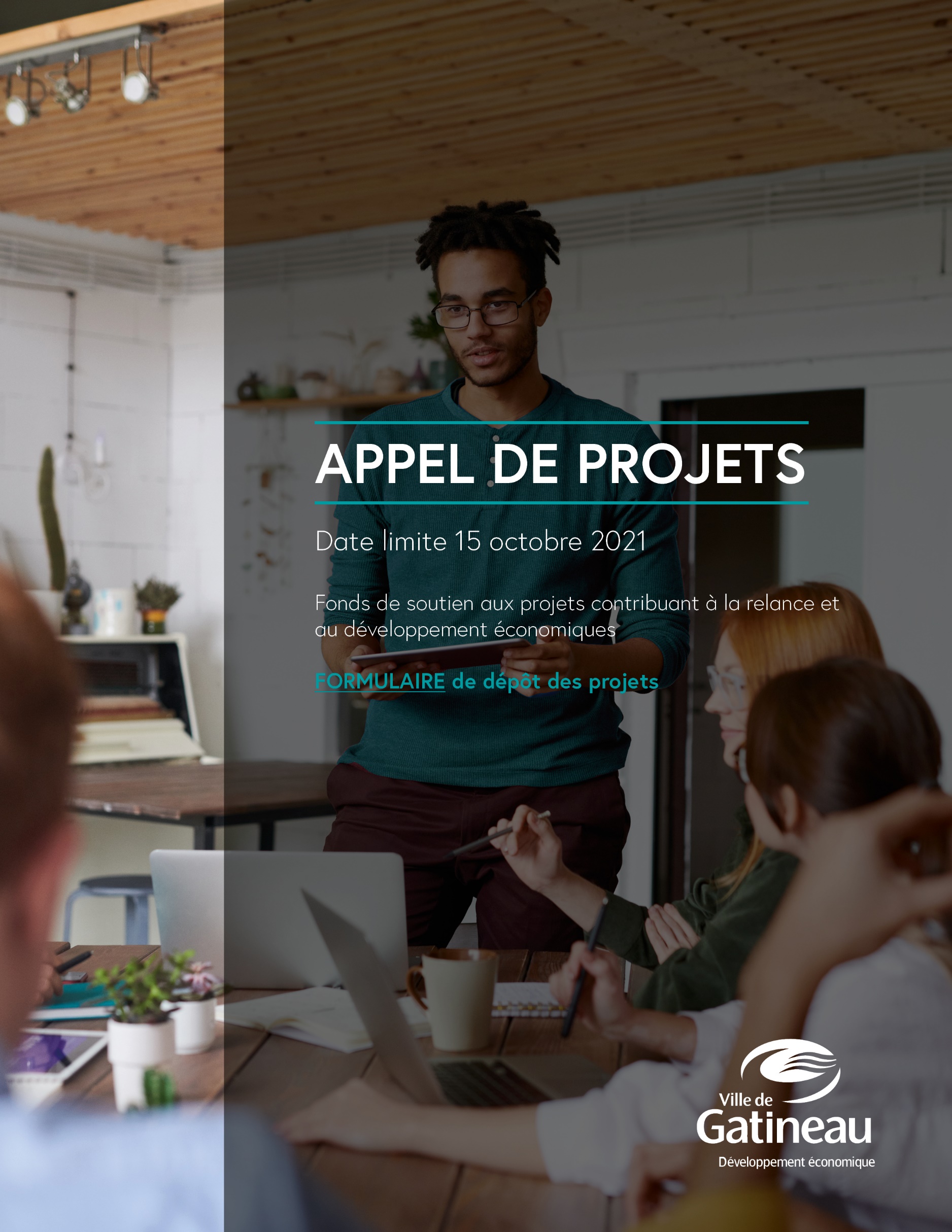 1) Identification de l’organisme promoteur 2) Description du projet3) Calendrier de réalisation du projet4) Identification des organismes partenairesIdentifiez tous les partenaires associés à la réalisation du projet ainsi que la nature de leur contribution. 5) Coût et financement *La portion non remboursable des taxes TPS et TVQ est une dépense admissible. Projet se réalisant sur plus d’une année : Remplissez de nouveau ce tableau pour la deuxième année s’il y a lieu.*La portion non remboursable des taxes TPS et TVQ est une dépense admissible. 6) DéclarationDocuments à fournir : Le formulaire de demande dûment rempli et signé;La résolution du conseil d’administration (CA) de l’organisme autorisant la demande de soutien et mandatant un responsable pour signer tout engagement relatif à cette demande; La liste à jour des membres du conseil d’administration; L’organigramme de l’organisme et des entreprises liées; Les lettres patentes ou tout document officiel constitutif de l’organisme;Les états financiers du dernier exercice ainsi que le dernier rapport d’activité de l’organisme;Les lettres d’intention des partenaires du projet, s’il y a lieu, confirmant leur contribution et indiquant le montant et la nature de leur engagement dans le projet; Tout autre document pertinent en lien avec le projet (soumissions, lettres d’appui, etc.).Veuillez ENVOYER votre formulaire et les documents PAR COURRIEL : sde@gatineau.caPour tout renseignement complémentaire ou toute question, veuillez écrire à l’adresse ci-dessus.   Espace réservé à la Ville de GatineauNuméro de dossier :Date de réception : Dossier complet :                Oui                              Non Nom : Adresse : Ville :Code postal : Téléphone : Télécopieur : Courriel : Site Internet : Courriel : Description de l’organismeDescription de l’organismeDescription de l’organismeDescription de l’organismePrésentation de l’organisme, de sa mission et de ses principales réalisations. Présentation de l’organisme, de sa mission et de ses principales réalisations. Présentation de l’organisme, de sa mission et de ses principales réalisations. Présentation de l’organisme, de sa mission et de ses principales réalisations. Titre du projet : Date de début : Date de fin approximative : Secteurs touchés :  Masson-Angers                                                  Buckingham Gatineau                        Hull                          Aylmer  Masson-Angers                                                  Buckingham Gatineau                        Hull                          Aylmer  Masson-Angers                                                  Buckingham Gatineau                        Hull                          Aylmer Clientèles cibles (groupe d’âge, sexe, etc.)Clientèles cibles (groupe d’âge, sexe, etc.)Clientèles cibles (groupe d’âge, sexe, etc.)Clientèles cibles (groupe d’âge, sexe, etc.)Besoins ciblésBesoins ciblésBesoins ciblésBesoins ciblésRésumé du projetRésumé du projetRésumé du projetRésumé du projetObjectifsObjectifsObjectifsObjectifsLien avec les orientations stratégiques priorisées Lien avec les orientations stratégiques priorisées Lien avec les orientations stratégiques priorisées Lien avec les orientations stratégiques priorisées Comment le projet s’inscrit-il dans les orientations priorisées du plan stratégique de développement économique 2021-2026 de la Ville?Comment le projet s’inscrit-il dans les orientations priorisées du plan stratégique de développement économique 2021-2026 de la Ville?Comment le projet s’inscrit-il dans les orientations priorisées du plan stratégique de développement économique 2021-2026 de la Ville?Comment le projet s’inscrit-il dans les orientations priorisées du plan stratégique de développement économique 2021-2026 de la Ville?Caractère novateurCaractère novateurCaractère novateurCaractère novateurLe projet est-il novateur ou original par rapport aux actions existantes? Le projet est-il novateur ou original par rapport aux actions existantes? Le projet est-il novateur ou original par rapport aux actions existantes? Le projet est-il novateur ou original par rapport aux actions existantes? Retombées prévisibles (résultats attendus) Retombées prévisibles (résultats attendus) Retombées prévisibles (résultats attendus) Retombées prévisibles (résultats attendus) Contribution du projet à la relance et au rétablissement économiquesContribution du projet à la relance et au rétablissement économiquesContribution du projet à la relance et au rétablissement économiquesContribution du projet à la relance et au rétablissement économiquesQualité et expérience de l’équipe chargée de réaliser le projetQualité et expérience de l’équipe chargée de réaliser le projetQualité et expérience de l’équipe chargée de réaliser le projetQualité et expérience de l’équipe chargée de réaliser le projetLe lien entre l’expertise de l’équipe et le projet décrit.   Le lien entre l’expertise de l’équipe et le projet décrit.   Le lien entre l’expertise de l’équipe et le projet décrit.   Le lien entre l’expertise de l’équipe et le projet décrit.   ActionDateResponsableNom de l’organismePersonne-ressourceTéléphoneContribution (financière, humaine, matérielle ou en services)Coût du projet Montant prévuI) Dépenses admissibles* 1) Honoraires professionnels, des services-conseils et des étudesDescription : $Description :$Description :$Description :$2) Achats de biens, d’équipements et d’actifs en lien avec le projetDescription :$Description :$Description :$Description :$3) Autres dépenses nécessaires et reliées au projetDescription :$Description :$Description : $ Description :$Total des dépenses admissibles $ II) Dépenses non admissibles s’il y a lieu$$$Total des dépenses non admissibles$ Total des dépenses$ Financement du projet Montant prévuMise de fonds de l’organisme promoteur$Contribution financière du partenaire 1 s’il y a lieu$Contribution financière du partenaire 2 s’il y a lieu$ Contribution financière du partenaire 3 s’il y a lieu$ Contribution demandée de la Ville de la Gatineau pour les dépenses admissibles $Total du financement$Coût du projet Montant prévuI) Dépenses admissibles* 1) Honoraires professionnels, des services-conseils et des étudesDescription : $Description :$Description :$Description :$2) Achats de biens, d’équipements et d’actifs en lien avec le projetDescription :$Description :$Description :$Description :$3) Autres dépenses nécessaires et reliées au projetDescription :$Description :$Description : $ Description :$Total des dépenses admissibles $ II) Dépenses non admissibles s’il y a lieu$$$Total des dépenses non admissibles$ Total des dépenses$ Financement du projet Montant prévuMise de fonds de l’organisme promoteur$Contribution financière du partenaire 1 s’il y a lieu$Contribution financière du partenaire 2 s’il y a lieu$ Contribution financière du partenaire 3 s’il y a lieu$ Contribution demandée de la Ville de la Gatineau pour les dépenses admissibles$Total du financement$Je déclare que les renseignements fournis sont véridiques et complets.Je déclare que les renseignements fournis sont véridiques et complets.Je déclare que les renseignements fournis sont véridiques et complets.Je déclare que les renseignements fournis sont véridiques et complets.Je déclare que les renseignements fournis sont véridiques et complets.Nom du responsable autorisé :Nom du responsable autorisé :Signature Signature Signature Date  Date  